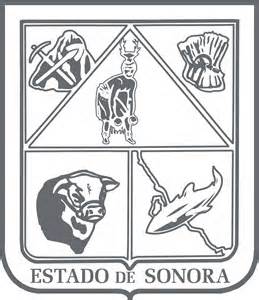                  GOBIERNO DEL ESTADO DE SONORA          	      17-SRH-P14-F01/REV.01            DESCRIPCIÓN DE PUESTO											ID: 1210-007OBJETIVOBrindar apoyar en las labores administrativas al Director de Desarrollo Rural y al Director General de Desarrollo Rural y Capitalización al Campo así como la recepción y orientación de personas que acuden a la dirección, con el fin de contribuir al buen funcionamiento de dicha dependencia.RESPONSABILIDADESRELACIONESMEDIDORES DE EFICIENCIADATOS GENERALES DEL PERFILGrado de estudios	Grado de estudios requerido y deseable.	Requerido:  	Deseable:   ¿El puesto requiere alguna especialización académica?	Carrera:	 Técnica Secretarial	Área:	 Administrativa¿El puesto requiere experiencia laboral?La experiencia laboral requerida.
• 1 año en funciones secretariales¿La ejecución del puesto requiere del conocimiento del inglés o algún otro idioma?Grado de dominio del idioma inglés¿La ejecución del puesto requiere del conocimiento de manejo de computadora?Nivel de conocimientos de computación.¿Qué nivel de habilidad de trato con personas requiere el puesto?Habilidad de trato con personas.¿Cuál es el nivel de la responsabilidad gerencial necesaria?Nivel de responsabilidad gerencial¿Cuál es el resultado esencial del puesto?El resultado esencial del puesto y el resultado secundario más importante.En primer lugar: 
En segundo lugar:  En relación al servicio a la comunidad y a los objetivos sociales y políticos del Gobierno del Estado, su puesto:Orientación del puesto.Manejo de personal requeridoNúmero de personas a cargo del titular del puestoRecursos financieros a su cargo(M = 000; MM = 000,000 de pesos anuales)¿Si maneja recursos financieros, su responsabilidad sobre ellos es?Tipo de responsabilidad sobre los recursos financieros que maneja.Tipo de Análisis PredominanteMarco de actuación y supervisión recibidaDATOS DE APROBACIÓNInformación provista por:                                                      Información aprobada por:DATOS GENERALESDATOS GENERALESDATOS GENERALESDATOS GENERALESTítulo actual del puesto funcional:Secretaria EjecutivaDependencia/Entidad:Secretaría de Agricultura, Ganadería, Recursos Hidráulicos, Pesca y Acuacultura     Área de adscripción:Dirección General de Desarrollo Rural y Capitalización al CampoReporta a:Director de Desarrollo RuralPuestos que le reportan:NingunoRealizar, recibir y transferir llamadas telefónicas.Realizar, recibir y turnar oficios, circulares, atentas notas, tarjetas informativas, solicitudes de material, informes, viáticos,  solicitudes de material,  bienes  muebles y otros documentos.  Administrar la agenda y recibir a los visitantes.Llevar el control y archivo de correspondencia, expedientes y documentos. Capturar información y formatos para solicitar al administrativo servicios automotrices para el parque vehicular asignado al área.Proporcionar información a los productores solicitantes de apoyo.
Internas:
Internas:Dirección y Encargados de los Programas: para la delegación de las actividades.Externas:Externas:Productores: para la búsqueda de información de los programas. Porcentaje de avance de ciudadanos atendidos. Número de oficios recibidos. Porcentaje de expedientes integrados.Sexo:Estado Civil:Edad:Entre 23 a 55 años. Nombre: Nombre:    Cargo:Secretaria Ejecutiva    Cargo:Director de Desarrollo Rural